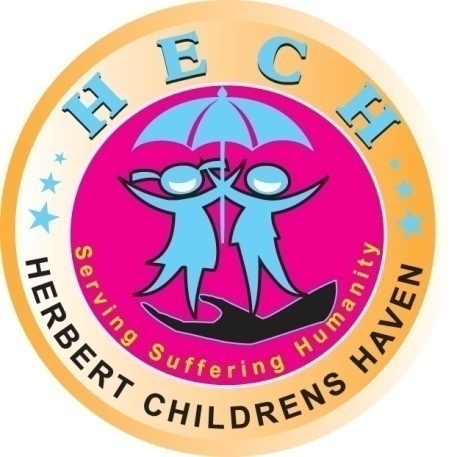 HERBERT CHILDRENS HAVEN PIT LATRINES PROPOSAL.(2012-2013)                       Herbert Childrens Haven (HECH)                                        Kampala - Uganda
                                        P O Box 37336                                         KAMPALA, Uganda.                                        Tel: +256 413580466                                        admin@herbertchildrenshaven,org                                        www.herbertchildrenshaven.orgSummary of the Pit Latrine Construction ProposalHerbert Children’s Haven (HECH) is a community based Non-Governmental Organization (NGO) in Uganda, helping orphaned and other vulnerable children reach their full potential through education and other opportunities. HECH was inaugurated in 2009 and has grown to become a Voice in Uganda's fight for Children's rights, with more support from individuals, donors and agencies.Herbert Children’s Haven is dedicated to serving suffering humanity step by step and finally creating an environment for children that respects their rights, health, child development etc. The organization operates in rural areas with rural poor families and disadvantaged children such as orphans and vulnerable children affected by poverty and HECH is ensuring that children have access to quality basic education through the construction of its own school.IntroductionThe most vulnerable and marginalized in our community are the children who have been orphaned or suffering the effects and impact of poverty.  It is evident therefore that these orphans and other vulnerable children’s social problem is one of the biggest challenges facing many families and communities Therefore, due to low resource base leading to poverty, they are denied the enjoyment of basic human rights, security, care, support and well being. HECH has stepped in as a ‘core foster home’ for these children.MissionTo make all children’s rights a reality ‘not just writing them in books’VisionTo help children who would not have access to basic human rights, give them shelter, medication and education up to the university level.PIT LATRINE CONSTRUCTION PROPOSALBackgroundHECH has successfully placed the 120 fostered children under its care to 40 foster homes.  However these homes lack proper sanitation and hygiene facilities.  HECH is to help these families by constructing pit latrines for every home.Construction of pit latrines will improve hygiene conditions, reduce the risk of water borne diseases and promote better enrollment and attendance rates.  Therefore HECH is working to mitigate the risks facing vulnerable children by strengthening community support networksPit latrine construction project aims to connect the children and their caregivers with services and support to meet their needs.  The pit latrines will be constructed in a two-in one pit latrine with a one attached bathroom and ‘curtain wall’ Justification for the construction of a Pit LatrineHECH has 120 children staying or attached to 40 foster families who take care of the children’s needs. Much as these foster families have willingly accepted to take care of these children’s physical, psychological, mental and or emotional needs; some homes do not have all the proper hygiene and sanitation facilities.  During the home visits, it was observed that the existing pit latrines in some foster homes have poor ventilation and inadequate sanitation facilities (one toilet without a clean water source) which increases the chances of the children and their foster parents contracting airborne and water related diseases. It is against this background that HECH is aggressively stepping in to help these homes by way of constructing a standard pit latrine for each home in order to improve on the hygiene and sanitation in these homes.  Not only will that but construction of pit latrines in foster homes act as a motivation to the foster parentsTarget GroupAll the 40 foster homes accommodating the 120 fostered children.PurposeTo improve on hygiene and sanitation in the foster homes and increased motivation to the foster parents to take care of these children.GoalTo provide a healthy working relationship between HECH, foster parents and fostered children.ObjectivesTo sustain good working relationship with the community.To improve on the hygiene in the homes and community at large.Time frameConstruction of the pit latrines is anticipated to commence in May 2012 through May 2013.ConclusionIn summary:We are requesting for support from donors for the construction of pit latrines.Bank account detailsBENEFICIARY'S BANK DETAILS
Bank: Standard Chartered Bank Uganda Limited,
5 Speke Road Branch,
P.O. Box 7111,
Kampala.
Telephone No. 256-0414-258511/7
Fax: 256-0414-342875, 231473

Swift address: SCBLUGKA BENEFICIARY DETAILS

Account Name: HERBERT CHILDRENS HAVEN (HECH)
Account Number: 0102813967300BudgetA full budget detailing items is attached.DRAFT BUDGET FOR THE CONSTRUCTION OF PIT LATRINES FOR FOSTER HOMESDRAFT BUDGET FOR THE CONSTRUCTION OF PIT LATRINES FOR FOSTER HOMESDRAFT BUDGET FOR THE CONSTRUCTION OF PIT LATRINES FOR FOSTER HOMESDRAFT BUDGET FOR THE CONSTRUCTION OF PIT LATRINES FOR FOSTER HOMESDRAFT BUDGET FOR THE CONSTRUCTION OF PIT LATRINES FOR FOSTER HOMESDRAFT BUDGET FOR THE CONSTRUCTION OF PIT LATRINES FOR FOSTER HOMESDRAFT BUDGET FOR THE CONSTRUCTION OF PIT LATRINES FOR FOSTER HOMESExchange Rate$1 = UGX 2500NosUnit costTotal2500Item DescriptionUGX USDspadespcs410 00040 00016HoesPcs612 00072 00029Wheel barrowPcs2140 000280 000112Pick AxePcs210 00020 0008Panga212 00024 00010Excavation - 40ft4010 0004CementBuildingBags932 000288 000115PlasteringBags932 000288 000115FloorBags232 00064 0002600SlabPcs2200 000400 000160Wooden DoorsPcs2100 000200 0008000NailsRoofing NailsKgs27 00014 0006Assorted NailsKgs26 00012 000500Plastic Pipe & ConePcs125 00025 00010White Iron SheetsPcs540 000200 00080Builit108 00080 00032Fascial BoardsPcs312 00036 0001400LABOUR500 000200The total for the one pit latrineThe total for the one pit latrineThe total for the one pit latrineThe total for the one pit latrineThe total for the one pit latrine2 553 0001 021There are 40 Foster Homes therefore 40 Pit Latrines to be constructed There are 40 Foster Homes therefore 40 Pit Latrines to be constructed There are 40 Foster Homes therefore 40 Pit Latrines to be constructed There are 40 Foster Homes therefore 40 Pit Latrines to be constructed 40 (Pit latrines x 2,553,000 =40 (Pit latrines x 2,553,000 =102 120 00040848